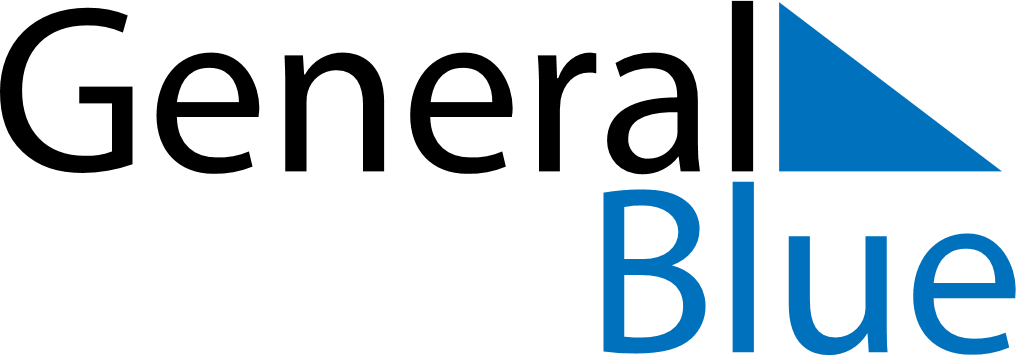 October 2028October 2028October 2028October 2028ChileChileChileMondayTuesdayWednesdayThursdayFridaySaturdaySaturdaySunday123456778910111213141415Columbus Day16171819202121222324252627282829Reformation Day3031